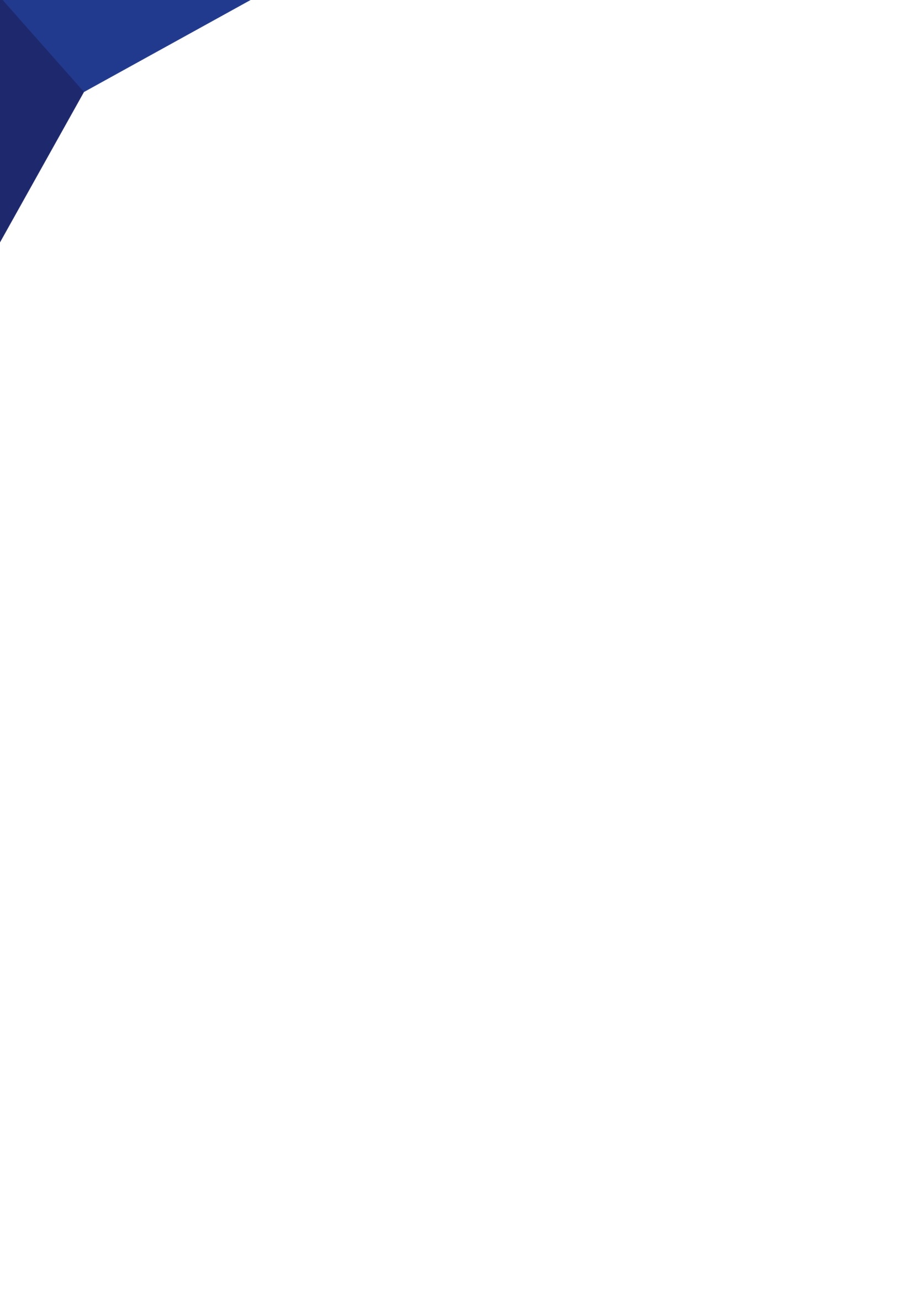 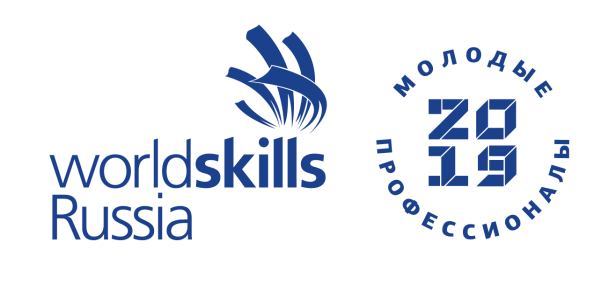 График проведенияОтборочных соревнований для участия в Финале VIII Национального чемпионата «Молодые профессионалы» (WorldSkills Russia) в 2020 году в дистанционно-очном форматеДата проведения: 09 августа– 16 августа 2020 г.Место проведения: Компетенция 41 - «Медицинский и социальный уход» г. Биробиджан, ОГПОБУ «Биробиджанский медицинский колледж», ул. Пионерская, 34. (площадка №2);Компетенция 29 - «Парикмахерское искусство» г. Биробиджан, ОГПОБУ «Технологический техникум», ул. Набережная, 12 (площадка №1);Компетенция R-57 - «Преподавание музыки в школе» г. Биробиджан, ОГПОБУ «Биробиджанский колледж культуры и искусств», ул. Волочаевская, 5 (площадка №3)Дата проведения ОСКомпетенцияОО07.08.2020 С-208.08.2020 С -1    09.08.2020Компетенция 29 - «Парикмахерское искусство» ОГПОБУ «Технологический техникум»13.08.2020 С-214.08.2020 С-1    16.08.2020Компетенция 41 - «Медицинский и социальный уход» ОГПОБУ «Биробиджанский медицинский колледж»13.08.2020 С-214.08.2020 С-1    15.08.2020-    16.08.2020Компетенция R-57 - «Преподавание музыки в школе» ОГПОБУ «Биробиджанский колледж культуры и искусств»